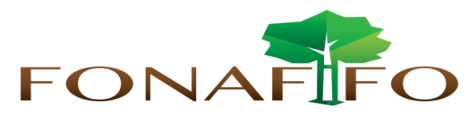 Fondo Nacional de Financiamiento  ForestalJunta DirectivaSesión Extraordinaria N°02-2020, miércoles 24 de junio de 2020 a la 01:00 p.m. en presencia virtualAGENDALectura y aprobación de la agenda del díaPresentación de la Oficina Nacional Forestal sobre las reformas al Reglamento a la Ley Forestal del 2016 y las prioridades de PSA